Салют Победы.Дети раннего возраста группы "Колокольчик" в период самоизоляции готовились к празднованию Дня Победы. По видеозанятию родители обучались тому, как научить своих малышей рисовать салют. Затем они приготовили необходимые материалы. Это: краски, гуашь, кисточки для рисования, листы бумаги, стаканчики для воды. Родители своим детям показали несколько способов изображения салюта и потом предоставили возможность изобразить салют своим детям. Они хоть и маленькие, но салют рисовали сами.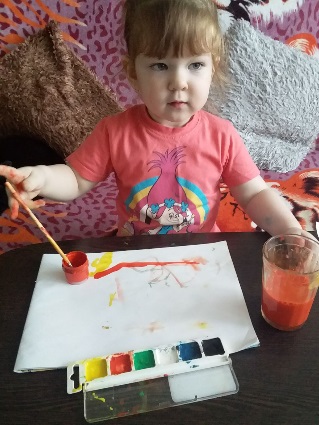 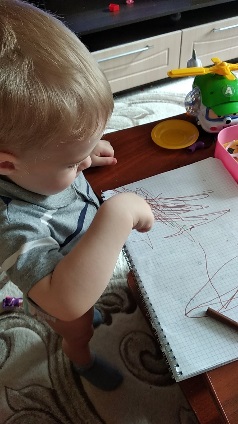 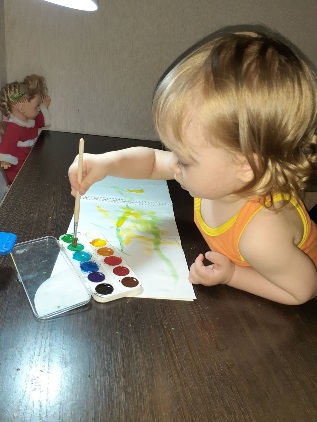 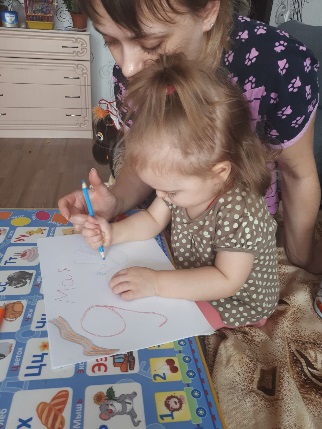 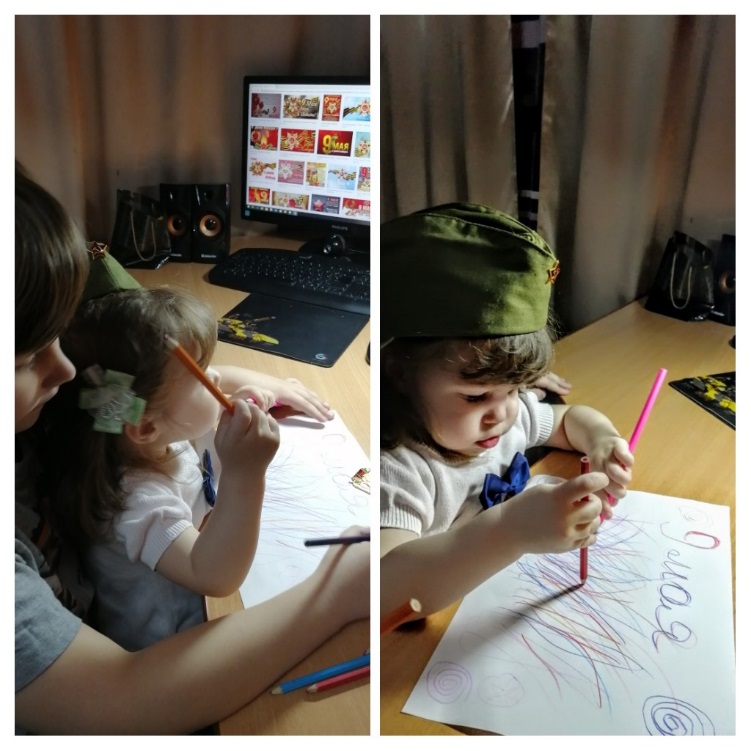 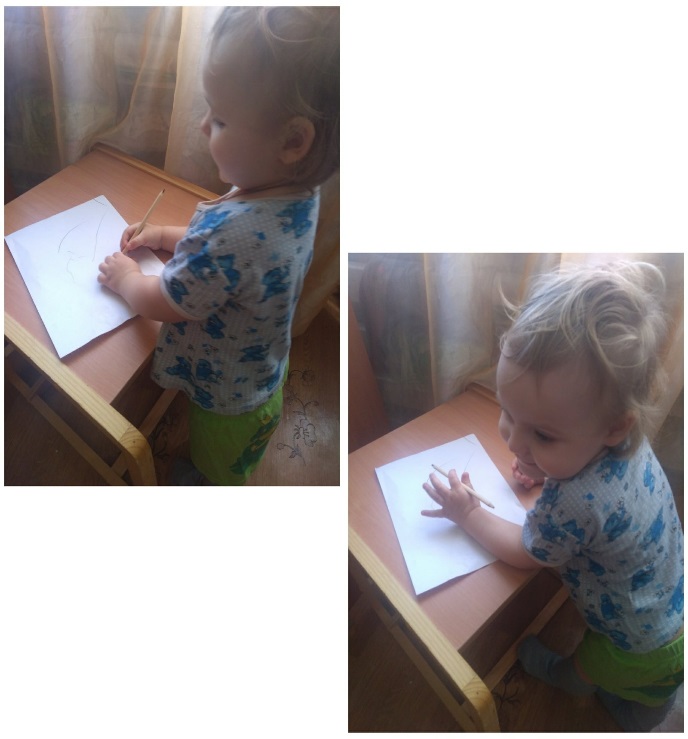 